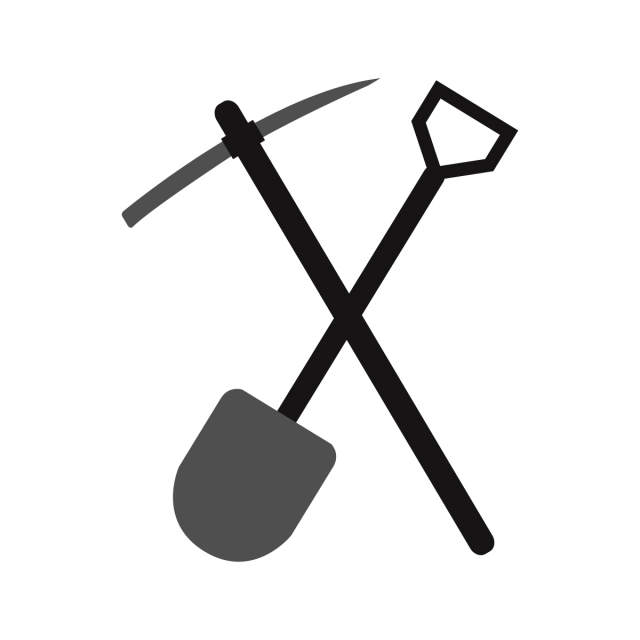 Name: Ki (Bill) WongVisit the following places in orderYou are a miner from the Union Coal Mining Company. You’ve left camp to go into Cowboy Town for the day. You have a big family, make sure you bring home enough supplies for them.Follow the instructions and visit the four locations listed.First Station | BlacksmithAll your tools are in very good condition.You are a miner from the Union Coal Mining Company. You’ve left camp to go into Cowboy Town for the day. You have a big family, make sure you bring home enough supplies for them.Follow the instructions and visit the four locations listed.Second Station | Company OfficeGo to the Company office and pick up your money. You are 
owed pay for 45 days.You are a miner from the Union Coal Mining Company. You’ve left camp to go into Cowboy Town for the day. You have a big family, make sure you bring home enough supplies for them.Follow the instructions and visit the four locations listed.Third Station | General StoreIt’s important to take a selection of groceries home with you for your family.You are a miner from the Union Coal Mining Company. You’ve left camp to go into Cowboy Town for the day. You have a big family, make sure you bring home enough supplies for them.Follow the instructions and visit the four locations listed.Fourth Station | SaloonNow it’s your time to relax and
 have fun before returning home.